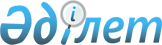 "Алматыкiтап" акционерлiк қоғамының мемлекеттiк акциялар пакетiн сату туралы
					
			Күшін жойған
			
			
		
					Қазақстан Республикасы Үкiметiнiң қаулысы 1996 жылғы 14 ақпан N 198. Күшi жойылды - ҚР Президентiнiң 1996.07.15. N 3059 жарлығымен. ~U963059



          "Жекешелендiру объектiлерiн сату жөнiнде жабық тендерлер
өткiзудiң тәртiбi туралы" Қазақстан Республикасы Үкiметiнiң 1996
жылғы 31 қаңтардағы N 120  
 P960120_ 
  қаулысына сәйкес, кiтап саудасы мен 
Алматы қаласының мектептерiн оқулықтармен қамтамасыз етудiң қалыптасқан
жүйесiн сақтау қажеттiгi мақсатында Қазақстан Республикасының
Үкiметi қаулы етедi:




     Қазақстан Республикасының Жекешелендiру жөнiндегi мемлекеттiк
комитетi:
     "Алматыкiтап" акционерлiк қоғамының мемлекеттiк акциялар
пакетiн жабық тендерде сатсын;
     сатуға шығару кезiнде "Алматыкiтап" акционерлiк қоғамының
жарғылық қорын Қазақстан Республикасының Мемлекеттiк мүлiктi басқару
жөнiндегi мемлекеттiк комитетiнiң 1995 жылғы 15 желтоқсандағы N 468
қаулысының N 2 қосымшасына және бағалы қағаздар шығаруды мемлекеттiк
қайта тiркеу туралы 1996 жылғы 17 қаңтардағы N 03-2-8/453 куәлiгiне
сәйкес айқындасын.

     Қазақстан Республикасының
         Премьер-Министрi
      
      


					© 2012. Қазақстан Республикасы Әділет министрлігінің «Қазақстан Республикасының Заңнама және құқықтық ақпарат институты» ШЖҚ РМК
				